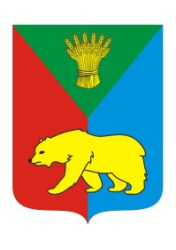 РОССИЙСКАЯ ФЕДЕРАЦИЯИРКУТСКАЯ ОБЛАСТЬ ИРКУТСКИЙ РАЙОН ХОМУТОВСКОЕ МУНИЦИПАЛЬНОЕ ОБРАЗОВАНИЕАДМИНИСТРАЦИЯПОСТАНОВЛЕНИЕ       с. ХомутовоОб утверждении административного регламента предоставления муниципальной услуги «Признание садового дома жилым домом и жилого дома садовым домом», на территории Хомутовского муниципального образованияВ целях организации работы по совершенствованию предоставления муниципальных услуг Хомутовского муниципального образования,  руководствуясь Федеральным законом от 27.07.2010 № 210-ФЗ «Об организации предоставления государственных и муниципальных услуг», Федеральным законом от 06.10.2003 №131-ФЗ «Об общих принципах организации местного самоуправления в Российской Федерации», Уставом Хомутовского муниципального образования, Администрация Хомутовского муниципального образованияПОСТАНОВЛЯЕТ:Утвердить  административный регламент предоставления муниципальной услуги «Признание садового дома жилым домом и жилого дома садовым домом» (приложение).Опубликовать настоящее постановление в газете «Вестник Хомутовского поселения» и разместить на официальном сайте администрации Хомутовского муниципального образования в информационно-телекоммуникационной сети «Интернет» (https://khomutovskoe-mo.ru).Контроль за исполнением настоящего постановления возложить на Заместителя Главы администрации Хомутовского муниципального образования.Исполняющий обязанности Главы администрации			            			А.В. ИваненкоВедущий инженер отдела градостроительства_______________ В.Д. Алексеева«__» ____________ 2024 г.Начальник отдела градостроительства, земельных и имущественных отношений______________ Ю.В. Тюкавкина «__» _____________ 2024 г.И.о. Заместителя Главы администрации ______________ Н.В. Шумова«__» _____________ 2024 г.Руководитель аппарата администрации______________ М.Ю. Несмеянова«__» _____________ 2024 г. Главный специалист юридического отдела______________ И.А. Хромовских«__» _____________ 2024 г._________________ №_______